Gi-nreczo	Asseco	Solutions, a.s.SOLUTIONS	Dodatek	ke	Smlouvě	o	užití,	implementaci	a	provozní	podpoře,	číslo:	F-10-01663-01Dodatek č. 1 ke Smlouvě o užití, implementaci a provozní podpoře informačního systému HELIOS Fénix č. F-10-01663Článek 1 Smluvní stranyAsseco Solutions, a.s. se sídlem:	140 02 Praha 4, Zelený pruh 1560/99jednající:	Ing. Jiří Hub, místopředseda představenstvaIČO:	64949541DIČ:	CZ64949541bankovní spojení:	111263671/0300 - Československá obchodní banka, a.s.Obchodní firma Asseco Solutions, a.s. Společnost je zapsána v obchodním rejstříku u Městského soudu v Praze, Spisová značka: B. 3771 dále jen „zhotovitel"aStřední škola, základní škola a mateřská škola pro zdravotně znevýhodněné, Brno, Kamenomlýnská 2 se sídlem:	603 00 Brno, Kamenomlýnská 2jednající:	Mgr. Dagmar Sýsová, ředitelka školyIČO:	65353650DIČ:	CZ65353650bankovní spojení:	195333621/0100 - Komerční banka, a.s.dále jen „objednatel" Dnem 1.4.2011 došlo k přejmenování produktu Fénix na HELIOS Fénix. Smluvní strany tímto dodatkem doplňují ČI. 3 o odst. 4Legislativní podpora: zaplacením poplatku za dodávky upgrade získává objednatel nárok na to, že bude dodaný HELIOS Fénix v souladu s aktuálním stavem právního řádu České republiky legislativní úpravou se rozumí úprava stávající funkčnosti HELIOS Fénix, kterou je nutné provést, protože stávající funkcionalita by nutila zákazníka konat v rozporu snovou legislativní úpravou legislativní úpravou se nerozumí doplnění funkcionality (řešené oblasti), kterou stávající systém HELIOS Fénix nepokrýval v době prodeje Smluvní strany tímto dodatkem doplňují ČI. 4 o odst. 5Reference: S073/02Strana: 1 z 6GiJireczo	Asseco	Solutions, a.s.SOLUTIONS	Dodatek	ke	Smlouvě	o	užití,	implementaci	a	provozní	podpoře,	číslo:	F-10-01663-015. V případě rozšíření HELIOS Fénix o další moduly a funkce, tzv. dokup, specifikovaného v příloze č. 1 této smlouvy o další moduly a funkce, které Zhotovitel poskytne Objednateli na základě jeho požadavku, smluvní strany sjednávají, že se na nově poskytnuté moduly a funkce analogicky vztahují ustanovení této smlouvy, zejména ustanovení o licenčních podmínkách a podmínkách poskytování služeb provozní podpory. Smluvní strany tímto dodatkem mění ČI. 5, odst. 2Cena za implementační práce, spojené s instalací a zaškolením uživatelů modulů a funkcí HELIOS Fénix je uvedena v příloze č. 1 této smlouvy. V případě požadavku na implementační práce či zaškolení nad stanovenou cenu, je další implementace poskytována v hodinových cenách dle ceníku, uvedeného v příloze č. 3 této smlouvy. Smluvní strany tímto dodatkem mění ČI. 5, odst. 3Cena za dodávky upgrade, uvedená v příloze č. 2, je stanovena roční sazbou a je vypočtena z ceny modulů a funkcí HELIOS Fénix. V případě uzavření smlouvy v průběhu běžného servisního roku bude objednateli fakturována alikvotní cena za poměrnou část roku, která je uvedena v příloze č. 2 této smlouvy.Zhotovitel je oprávněn jednou v průběhu každého kalendářního roku upravit cenu upgrade modulů a funkcí uvedenou ve smlouvě a jejích dodatcích v rozsahu míry inflace vyjádřené přírůstkem průměrného ročního indexu spotřebitelských cen v České republice za předchozí kalendářní rok, zveřejněné Českým statistickým úřadem. Ceny podle tohoto ustanovení lze poprvé uplatnit v průběhu kalendářního roku následujícího po kalendářním roce, ve kterém smlouva nabyla účinnost. Smluvní strany tímto dodatkem mění ČI. 5, odst. 88. Fakturace dle čl. 5, odst. 3., 4.: Proběhne 1 x ročně, v prvním měsíci servisního roku, s výjimkou první fakturace dle následujícího bodu b) a u případných dokupů dle následujícího bodu c) V roce 2018 proběhne fakturace po podpisu smlouvy oběma stranami. V případě rozšíření HELIOS Fénix o další moduly a funkce, tzv. dokup, se adekvátně navýší i celková cena za služby provozní podpory dle přílohy č. 2 této smlouvy. Cenový rozdíl mezi novou a původní cenou, odpovídající období ode dne převzetí rozšíření do konce příslušného servisního roku, bude Objednateli fakturován v průběhu servisního roku na základě potvrzeného Předávacího protokolu nebo Pracovního listu. Smluvní strany tímto dodatkem doplňují Čl. 8 o odst. 6Objednatel je povinen poskytnout součinnost zhotoviteli. Součinností se rozumí poskytnutí zdrojů a informací v oblasti personální, technické a organizační, při analýze, implementaci, školení a převodu dat. Smluvní strany tímto dodatkem mění webový odkaz uvedený v Čl. 3 odst. 3 na http://www.helios.eu/produkty/helios-fenix/ Smluvní strany tímto dodatkem mění a nahrazují stávající přílohy č. 1, č. 2 a č. 3 Smlouvy o užití, implementaci a provozní podpoře informačního systému HELIOS Fénix č. F-10-01663 ze dne 7. 1.2011. Ostatní ujednání Smlouvy o užití, implementaci a provozní podpoře informačního systému HELIOS Fénix č. F-10-01663 tímto dodatkem nedotčená zůstávají v platnosti beze změny a jsou závazná a platná i pro tento dodatek.Reference: S073/02Strana: 2 z 6GiJirecioAsseco Solutions, a.s.Dodatek ke Smlouvě o užití, implementaci a provozní podpoře, číslo: F-10-01663-01SOLUTIONS Dodatek nabývá platnosti a účinnosti dnem podpisu oběma stranami. Dodatek nabývá účinnosti dnem jejího uveřejnění prostřednictvím registru smluv dle zákona č. 340/2015 Sb., o registru smluv. Uveřejnění tohoto dodatku smlouvy ve smyslu předchozí věty provede objednatel. Dodatek se vyhotovuje ve dvou vyhotoveních s platností originálu, z nichž každá strana obdrží po jednom vyhotovení. Obě strany prohlašují, že tento dodatek uzavřely svobodně a vážně, na základě projevené vůle obou smluvních stran, souhlasí s jeho obsahem, což stvrzují svými podpisy. Dnem podpisu tohoto dodatku přílohy č. 1, č. 2 a č. 3 nabývají platnosti a účinnosti a stávají se nedílnou součástí výše citované smlouvy.Přílohy: č. 1 - Specifikace poskytnutých softwarových modulů a funkcí HELIOS Fénix a harmonogram implementaceč. 2 - Rozsah poskytování provozní podpory HELIOS Fénix č. 3 - Obecný ceník pracíV Praze dn<=	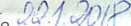 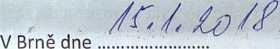 Za Asseco Solutions, a.s.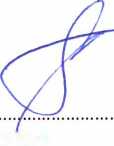 Za Střední školu, základní školu a mateřskou školu pro zdravotně znevýhodněné, Brno, Kamenomlýnská 2Ing. Jiří Hubmístopředseda představenstva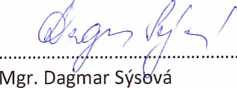 ředitelka školya mateřská pro zdravotně zmhodnčné,Brno, Kamenomlýnská 2 -1-Smlouvu zpracoval/a: Vendula MěchurováReference: S073/02Strana: 3 z 6